Área de gobierno de Urbanismo, Edificación y Sostenibilidad Ambiental     Servicio de Urbanismo     Expte.: Modificación importe actuación PCA      Ref.: MLDF/ELR PROPUESTA DE ACUERDO ASUNTO: Proponer al Cabildo de Gran Canaria la modificación de actuaciones municipales del Plan de Cooperación con los Ayuntamientos 2020-2023. Anualidades 2020, 2021 y 2022. ÓRGANO COMPETENTE: Junta de Gobierno de la Ciudad de Las Palmas de Gran Canaria. TRÁMITE INTERESADO: Adopción de acuerdo en virtud de lo establecido en el artículo 127.1.d) de la Ley 7/1985, de 2 de abril, Reguladora de las Bases de Régimen Local. El concejal del gobierno del Área de Urbanismo, Edificación y Sostenibilidad Ambiental, somete a la consideración de la Junta de Gobierno de la Ciudad, la siguiente propuesta de acuerdo: A N T E C E D E N T E S Primero.- La Junta de Gobierno de la Ciudad de Las Palmas de Gran Canaria, mediante acuerdo adoptado con fecha 29 de octubre de 2020, modificado en la sesión del día 12 de noviembre de 2020, acordó proponer al Cabildo de Gran Canaria la inclusión de las actuaciones municipales que se relacionan, en el Plan de Cooperación con los Ayuntamientos 2020-2023. Anualidades 2020-2021. 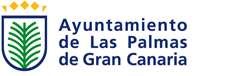 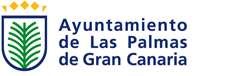                                                                                                                                                                                                                                       Página 1 de 5 Segundo.- El Pleno del Cabildo de Gran Canaria, en sesión celebrada el 26 de febrero de 2021, acordó autorizar la gestión de la contratación y ejecución de la actuación “Proyecto de demolición y reposición de bancos en la Avenida Marítima, 2020”, (Expte. 20.PCA.10.12), por importe de 665.446, 44€. La citada cantidad correspondía solo a la anualidad 2021. Sin embargo, el presupuesto del proyecto, informado favorablemente por los técnicos del Cabildo de Gran Canaria, asciende a UN MILLÓN CIENTO VEINTICUATRO MIL SETECIENTOS NOVENTA Y CINCO EUROS CON NOVENTA CÉNTIMOS (1.124.795,98 €), razón por la que la Junta de Gobierno de la Ciudad, en sesión celebrada el 18 de marzo de 2021, acordó proponer al Cabildo de Gran Canaria, la modificación del importe de la citada actuación, quedando la distribución de las anualidades de la siguiente manera: Tercero.- El Pleno de la Corporación Insular, en sesión celebrada el día 30 de abril de 2021, acordó aprobar la modificación del Plan de Cooperación con los Ayuntamientos, anualidades 2021-2022, correspondiente al Ayuntamiento de Las Palmas de Gran Canaria, al objeto de añadir la anualidad 2022 a la actuación 20.PCA.10.12: “Proyecto de demolición y reposición de bancos en la Avenida Marítima, 2020”. Cuarto.- Consta en el expediente informe del jefe del Servicio de Urbanismo, de fecha 21 de mayo de 2021, proponiendo la modificación de la relación de actuaciones del PCA, en los siguientes términos: Página 2 de 5 Eliminar la actuación “Mejora en la movilidad en la Urbanización La Gaviota”. Aumentar los importes de la “Repavimentación de calzadas en el barrio de La Feria, lotes 1 y 3”. Incluir las siguientes actuaciones: Parque deportivo y mejora ambiental en Lomo Blanco. Vial de acceso y   aparcamiento. Mejora de la seguridad y accesibilidad de carril bici y cruces peatonales en la Avenida Alcalde José Ramírez Bethencourt. Acondicionamiento y mejoras de la comisaría de la Policía Local. Parque Santa Catalina. FUNDAMENTOS JURÍDICOS I.- Ley 9/2017, de 8 de noviembre, de Contratos del Sector Público, por la que se transponen al ordenamiento jurídico español las Directivas del Parlamento Europeo y del Consejo 2014/23/UE y 2014/24/UE, de 26 de febrero de 2014. II.-  Ley 7/2015, de 1 de abril, de los municipios de Canarias. III.- La Ley 7/1985, de 2 de abril, Reguladora de las Bases de Régimen Local, modificada por la Ley 57/2003, de 16 de diciembre, de medidas para la modernización del Gobierno Local. IV.-  Bases Reguladoras del Plan de Cooperación 2020-2023 del Cabildo de Gran Canaria con los Ayuntamientos. Visto lo que antecede, la Junta de Gobierno de la Ciudad, adopta el siguiente, A C U E R D O Primero.- Proponer al Cabildo de Gran Canaria la modificación de actuaciones municipales del Plan de Cooperación con los Ayuntamientos 2020-2023. Anualidades 2020,2021 y 2022, quedando la relación de actuaciones y la distribución de las anualidades de la siguiente manera: Página 3 de 5 Segundo.-  Dar traslado del presente acuerdo al Cabildo de Gran Canaria, indicando, que contra el mismo, podrá interponerse, en el plazo de dos meses contados desde el día siguiente al de la recepción de su notificación, recurso contencioso-administrativo ante el Juzgado de lo Contencioso-Administrativo de Las Palmas que por turno de reparto corresponda, a tenor de lo establecido en los artículos 8, 19, 25 y 46 de la Ley 29/1998, de 13 de julio, reguladora de la Jurisdicción Contencioso-administrativa. Página 4 de 5 No obstante, con carácter previo al recurso contencioso-administrativo, podrá formularse el requerimiento previo en los términos previstos en el artículo 44 de la precitada ley, ante el mismo órgano que ha dictado el acto y en el plazo de dos meses contado desde la recepción de la comunicación del mismo. En este caso, el plazo para interponer el recurso contenciosoadministrativo será de dos meses a contar desde el día siguiente a aquel en que se reciba la comunicación del acuerdo expreso o se entienda presuntamente rechazado el requerimiento. Y todo ello sin perjuicio de aquellos supuestos en que resulten de aplicación las previsiones específicas contenidas en los artículos 65 y 66 de la Ley 7/1985, de 2 de abril, Reguladora de las Bases del Régimen Local, en cuyo caso el requerimiento potestativo habrá de ser formulado en el plazo de quince días hábiles a partir de la recepción de la comunicación del presente acto. Las Palmas de Gran Canaria, con fecha y firma electrónica. EL JEFE DEL SERVICIO DE URBANISMO            LA DIRECTORA GENERAL DE URBANISMO (P.S.Resolución 12461/2018, de 10 de abril) (Acuerdo de la Junta de Gobierno, de 30/07/2020) LA JEFA DE SECCIÓN DE PLANEAMIENTO          	Carmen Nieves Martín Pérez Y GESTIÓN URBANÍSTICA (Resolución 7625/2018, de 14 de marzo)       María Luisa Dunjó Fernández             EL COORDINADOR GENERAL DE URBANISMO,             EL CONCEJAL DE GOBIERNO DEL ÁREA        	EDIFICACIÓN Y VIVIENDA 	DE URBANISMO, EDIFICACIÓN (Acuerdo de la Junta de Gobierno, de 30/07/2020) 	          Y SOSTENIBILIDAD AMBIENTAL    José Manuel Setién Tamés 	                     (Decreto 29036/2019 de 26 de junio)                  Javier Erasmo Doreste Zamora Página 5 de 5 Nº DENOMINACIÓN ACTUACIÓN PRESUPUESTO 2020 2021 1.- Sección: Cooperación económica al establecimiento y adecuada prestación de los servicios mínimos obligatorios de competencia municipal 1.- Sección: Cooperación económica al establecimiento y adecuada prestación de los servicios mínimos obligatorios de competencia municipal 1.- Sección: Cooperación económica al establecimiento y adecuada prestación de los servicios mínimos obligatorios de competencia municipal 1.- Sección: Cooperación económica al establecimiento y adecuada prestación de los servicios mínimos obligatorios de competencia municipal 1.- Sección: Cooperación económica al establecimiento y adecuada prestación de los servicios mínimos obligatorios de competencia municipal 1 LOTE 1. PROYECTO DE REPAVIMENTACIÓN DE CALZADAS DE LA CARRETERA DEL NORTE (SENTIDO BAJADA), DISTRITO CIUDAD ALTA 188.828,73 € 188.828,73 € 0,00 € 2 LOTE 2. PROYECTO DE REPAVIMENTACIÓN DE CALZADAS DE LA CARRETERA DEL NORTE (SENTIDO SUBIDA) Y C/ VICTOR DORESTE, DISTRITO CIUDAD ALTA 202.366,36 € 202.366,36 € 0,00 € 3 LOTE 3. PROYECTO DE REPAVIMENTACIÓN DE CALZADAS EN LA AVENIDA PARQUE CENTRAL, DISTRITO CIUDAD ALTA 206.682,77 € 206.682,77 € 0,00 € 4 LOTE 1. PROYECTO DE REPAVIMENTACIÓN DE CALZADAS EN LA AVENIDA JUAN CARLOS I 236.845,42 € 236.845,42 € 0,00 € 5 LOTE 2. PROYECTO DE REPAVIMENTACIÓN DE CALZADAS EN LA AVENIDA JUAN CARLOS I 280.821,43 € 280.821,43 € 0,00 € 6 LOTE 1. PROYECTO DE REPAVIMENTACIÓN DE CALZADAS EN EL BARRIO DE LA FERIA 321.555,53 € 321.555,53 € 0,00 € 7 LOTE 2. PROYECTO DE REPAVIMENTACIÓN DE CALZADAS EN EL BARRIO DE LA FERIA 337.547,11 € 337.547,11 € 0,00 € 8 LOTE 3. PROYECTO DE REPAVIMENTACIÓN DE CALZADAS EN EL BARRIO DE LA FERIA 351.499,82 € 351.499,82 € 0,00 € 9 LOTE 1. PROYECTO DE REPAVIMENTACIÓN DE CALZADAS EN EL BARRIO DE SAN LÁZARO 232.383,17 € 232.383,17 € 0,00 € 10 LOTE 2. PROYECTO DE REPAVIMENTACIÓN DE CALZADAS EN EL BARRIO DE SAN LÁZARO 296.187,53 € 296.187,53 € 0,00 € 11 LOTE 3. PROYECTO DE REPAVIMENTACIÓN DE CALZADAS EN EL BARRIO DE SAN LÁZARO 248.653,72 € 248.653,72 € 0,00 € 12 PROYECTO DE DEMOLICIÓN Y REPOSICIÓN DE BANCOS EN LA AVENIDA MARÍTIMA, 2020 665.446,44 € 0,00 € 665.446,44 € 14 OBRAS DE CONSOLIDACIÓN ESTRUCTURAL DEL PARQUE CENTRAL DE BOMBEROS DE MILLER BAJO 271.286,13 € 81.385,84 € 189.900,29 € 15 PROYECTO DE URBANIZACIÓN C/ HOYA DE LA GALLINA ENTRE C/ FONDOS DEL SEGURA Y ACCESO AL CEMENTERIO SAN LÁZARO 485.956,25 € 194.382,50 € 291.573,75 € 16 MEJORAS EN LA MOVILIDAD EN URBANIZACIÓN GAVIOTA 759.154,47 € 227.746,34 € 531.408,13 € 17 REPARACIÓN DE MUROS EN URBANIZACIÓN CINCO CONTINENTES 254.226,09 € 101.690,44 € 152.535,65 € 18 ACTUACIÓN EN MURO DE CONTENCIÓN CALLE CANTABRIA 384.867,16 € 76.973,43 € 307.893,73 € 19 ACTUACIÓN EN MURO DE CONTENCIÓN CALLE TEIDE 352.487,06 € 105.746,12 € 246.740,94 € 20 ACTUACIÓN EN MURO DE CONTENCIÓN CALLE FLORINDA 331.957,82 € 99.587,35 € 232.370,47 € 21 ACONDICIONAMIENTO CALLEJONES LOS MANZANOS Y MAESTRO SOCORRO. BARRIO DE SAN JUAN 326.992,91 € 98.097,87 € 228.895,04 € 22 ACONDICIONAMIENTO CALLE MEDEROS. BARRIO DE SAN JUAN 409.541,50 € 81.908,30 € 327.633,20 € 23 VIAL DE CONEXIÓN DE LA GC-300 CON TAMARACEITE SUR 683.340,64 € 205.002,19 € 478.338,45 € 24 ESTABILIZACIÓN DE LADERAS CALLE HABANA. LA MINILLA 463.835,74 € 371.068,59 € 92.767,15 € 26 LOTE 4. REPAVIMENTACIÓN CALZADAS DISTRITO CIUDAD ALTA . BARRIO SAN LÁZARO 258.058,87 € 258.058,87 € 0,00 € Total Sección: Total Sección: 8.550.522,67 € 4.805.019,43 € 3.745.503,24 € 2.- Sección: Cooperación económica a programas de desarrollo sostenible en el ámbito local. 2.- Sección: Cooperación económica a programas de desarrollo sostenible en el ámbito local. 2.- Sección: Cooperación económica a programas de desarrollo sostenible en el ámbito local. 13 ACTUALIZACIÓN, REFORMA Y MEJORA DE LA EFICIENCIA ENERGÉTICA Y SOSTENIBILIDAD DE INSTALACIONES DE ALUMBRADOS PÚBLICOS DE LOS BARRIOS DE SAN JOSÉ Y SAN CRISTÓBAL MEDIANTE TECNOLOGÍA LED 858.768,86 € 171.753,77 € 687.015,09 € 25 MEJORAS EN LAS ESCUELAS MUNICIPALES DE EDUCACIÓN INFANTIL 846.266,61 € 169.253,33 € 677.013,28 € 27 ACONDICIONAMIENTO ESCUELA INFANTIL BAMBI 143.879,32 € 53.692,20 €     90.187,12 € Total Sección: Total Sección: 1.848.914,79 € 394.699,30 € 1.454.215,49 €          Total PCA 2020-2021          Total PCA 2020-2021 10.399.437,46 € 5.199.718,73 € 5.199.718,73 € Nº DENOMINACIÓN ACTUACIÓN PRESUPUESTO 2020 2021 2022 1.- Sección: Cooperación económica al establecimiento y adecuada prestación de los servicios mínimos obligatorios de competencia municipal 1.- Sección: Cooperación económica al establecimiento y adecuada prestación de los servicios mínimos obligatorios de competencia municipal 1.- Sección: Cooperación económica al establecimiento y adecuada prestación de los servicios mínimos obligatorios de competencia municipal 1.- Sección: Cooperación económica al establecimiento y adecuada prestación de los servicios mínimos obligatorios de competencia municipal 1.- Sección: Cooperación económica al establecimiento y adecuada prestación de los servicios mínimos obligatorios de competencia municipal 12 PROYECTO DE DEMOLICIÓN Y REPOSICIÓN DE BANCOS EN LA AVENIDA MARÍTIMA, 2020 1.124.795,98 € 0,00 € 665.446,44 € 459.349,54€ Nº DENOMINACIÓN ACTUACIÓN PRESUPUESTO 2020 2021 2022 1.- Sección: Cooperación económica al establecimiento y adecuada prestación de los servicios mínimos obligatorios de competencia municipal 1.- Sección: Cooperación económica al establecimiento y adecuada prestación de los servicios mínimos obligatorios de competencia municipal 1.- Sección: Cooperación económica al establecimiento y adecuada prestación de los servicios mínimos obligatorios de competencia municipal 1.- Sección: Cooperación económica al establecimiento y adecuada prestación de los servicios mínimos obligatorios de competencia municipal 1.- Sección: Cooperación económica al establecimiento y adecuada prestación de los servicios mínimos obligatorios de competencia municipal 1.- Sección: Cooperación económica al establecimiento y adecuada prestación de los servicios mínimos obligatorios de competencia municipal 1 LOTE 1. PROYECTO DE REPAVIMENTACIÓN DE CALZADAS DE LA CARRETERA DEL NORTE (SENTIDO BAJADA), DISTRITO CIUDAD ALTA 188.828,73 € 188.828,73 € 0,00 € 2 LOTE 2. PROYECTO DE REPAVIMENTACIÓN DE CALZADAS DE LA CARRETERA DEL NORTE (SENTIDO SUBIDA) Y C/ VICTOR DORESTE, DISTRITO CIUDAD ALTA 202.366,36 € 202.366,36 € 0,00 € 3 LOTE 3. PROYECTO DE REPAVIMENTACIÓN DE CALZADAS EN LA AVENIDA PARQUE CENTRAL, DISTRITO CIUDAD ALTA 206.682,77 € 206.682,77 € 0,00 € 4 LOTE 1. PROYECTO DE REPAVIMENTACIÓN DE CALZADAS EN LA AVENIDA JUAN CARLOS I 236.845,42 € 236.845,42 € 0,00 € 5 LOTE 2. PROYECTO DE REPAVIMENTACIÓN DE CALZADAS EN LA AVENIDA JUAN CARLOS I 280.821,43 € 280.821,43 € 0,00 € 6 LOTE 1. PROYECTO DE REPAVIMENTACIÓN DE CALZADAS EN EL BARRIO DE LA FERIA 372.600,83 € 372.600,83 € 0,00 € 7 LOTE 2. PROYECTO DE REPAVIMENTACIÓN DE CALZADAS EN EL BARRIO DE LA FERIA 337.547,11 € 337.547,11 € 0,00 € 8 LOTE 3. PROYECTO DE REPAVIMENTACIÓN DE CALZADAS EN EL BARRIO DE LA FERIA 402.545,11 € 402.545,11 € 0,00 € 9 LOTE 1. PROYECTO DE REPAVIMENTACIÓN DE CALZADAS EN EL BARRIO DE SAN LÁZARO 232.383,17 € 232.383,17 € 0,00 € 10 LOTE 2. PROYECTO DE REPAVIMENTACIÓN DE CALZADAS EN EL BARRIO DE SAN LÁZARO 296.187,53 € 296.187,53 € 0,00 € 11 LOTE 3. PROYECTO DE REPAVIMENTACIÓN DE CALZADAS EN EL BARRIO DE SAN LÁZARO 248.653,72 € 248.653,72 € 0,00 € 12 PROYECTO DE DEMOLICIÓN Y REPOSICIÓN DE BANCOS EN LA AVENIDA MARÍTIMA, 2020 1.124.795,98 € 0,00 € 665.446,44 € 459.349,54 € 14 OBRAS 	DE 	CONSOLIDACIÓN 	ESTRUCTURAL 	DEL 	PARQUE CENTRAL DE BOMBEROS DE MILLER BAJO 271.286,13 € 81.385,84 € 189.900,29 € 15 PROYECTO DE URBANIZACIÓN C/ HOYA DE LA GALLINA ENTRE C/ FONDOS DEL SEGURA Y ACCESO AL CEMENTERIO SAN LÁZARO 485.956,25 € 194.382,50 € 291.573,75 € 16 MEJORAS EN LA MOVILIDAD EN URBANIZACIÓN GAVIOTA 0,00 € 0,00 € 0,00 € 17 REPARACIÓN 	DE 	MUROS 	EN 	URBANIZACIÓN 	CINCO CONTINENTES 254.226,09 € 101.690,44 € 152.535,65 € 18 ACTUACIÓN EN MURO DE CONTENCIÓN CALLE CANTABRIA 384.867,16 € 76.973,43 € 307.893,73 € 19 ACTUACIÓN EN MURO DE CONTENCIÓN CALLE TEIDE 352.487,06 € 105.746,12 € 246.740,94 € 20 ACTUACIÓN EN MURO DE CONTENCIÓN CALLE FLORINDA 331.957,82 € 99.587,35 € 232.370,47 € 21 ACONDICIONAMIENTO 	CALLEJONES 	LOS 	MANZANOS 	Y MAESTRO SOCORRO. BARRIO DE SAN JUAN 326.992,91 € 98.097,87 € 228.895,04 € 22 ACONDICIONAMIENTO CALLE MEDEROS. BARRIO DE SAN JUAN 409.541,50 € 81.908,30 € 327.633,20 € 23 VIAL DE CONEXIÓN DE LA GC-300 CON TAMARACEITE SUR 683.340,64 € 205.002,19 € 478.338,45 € 24 ESTABILIZACIÓN DE LADERAS CALLE HABANA. LA MINILLA 463.835,74 € 371.068,59 € 92.767,15 € 26 LOTE 4. REPAVIMENTACIÓN CALZADAS DISTRITO CIUDAD ALTA . BARRIO SAN LÁZARO 258.058,87 € 258.058,87 € 0,00 € 28 PARQUE DEPORTIVO Y MEJORA AMBIENTAL EN LOMO BLANCO. VIAL DE ACCESO Y APARCAMIENTO 125.655,75 € 125.655,75 € 0,00 €                     Total Sección:                     Total Sección: 8.478.464,08 € 4.805.019,43 € 3.214.095,11 € 459.349,54 €                      2.- Sección: Cooperación económica a programas de desarrollo sostenible en el ámbito local.                      2.- Sección: Cooperación económica a programas de desarrollo sostenible en el ámbito local.                      2.- Sección: Cooperación económica a programas de desarrollo sostenible en el ámbito local.                      2.- Sección: Cooperación económica a programas de desarrollo sostenible en el ámbito local.                      2.- Sección: Cooperación económica a programas de desarrollo sostenible en el ámbito local.                      2.- Sección: Cooperación económica a programas de desarrollo sostenible en el ámbito local. 13 ACTUALIZACIÓN, REFORMA Y MEJORA DE LA EFICIENCIA ENERGÉTICA Y SOSTENIBILIDAD DE INSTALACIONES DE ALUMBRADOS PÚBLICOS DE LOS BARRIOS DE SAN JOSÉ Y SAN CRISTÓBAL MEDIANTE TECNOLOGÍA LED 858.768,86 € 171.753,77 € 687.015,09 € 25 MEJORAS EN LAS ESCUELAS MUNICIPALES DE EDUCACIÓN INFANTIL 846.266,61 € 169.253,33 € 677.013,28 € 27 ACONDICIONAMIENTO ESCUELA INFANTIL BAMBI 143.879,32 € 53.692,20 € 90.187,12 € 29 MEJORA DE LA SEGURIDAD Y ACCESIBILIDAD DE CARRIL BICI Y CRUCES PEATONALES EN LA  AVDA. ALCALDE JOSÉ RAMÍREZ BETHENCOURT 956.910,12 € 0,00 € 458.697,31 € 498.212,81 € 30 ACONDICIONAMIENTO Y MEJORAS DE LA COMISARÍA DE LA POLICÍA LOCAL. PARQUE SANTA CATALINA. 562.154,14 € 0,00 € 72.710,82 € 489.443,32 €             Total Sección:             Total Sección: 3.367.979,05 € 394.699,30 € 1.985.623,62 € 987.656,13 €          TOTAL PCA 2020-2021-2022          TOTAL PCA 2020-2021-2022 11.846.443,13 € 5.199.718,73 € 5.199.718,73 € 1.447.005,67 € ENCARNACIÓN GALVÁN GONZÁLEZ, CONCEJALA-SECRETARIA DE LA JUNTA DE GOBIERNO DE LA CIUDAD DE LAS PALMAS DE GRAN CANARIA,  CERTIFICA: Que la precedente propuesta de acuerdo ha sido aprobada en sus propios términos por la Junta de Gobierno de la ciudad, en sesión de 27 de mayo de 2021. Certificación que se expide con la reserva el artículo 206 del RD 2568/1986, de 28 de noviembre, por el que se aprueba el Reglamento de Organización, Funcionamiento y Régimen Jurídico de las Entidades Locales, a veintisiete de mayo de dos mil veintiuno.                                        VºBº                             EL ALCALDE, 	 Augusto Hidalgo Macario                                    	                               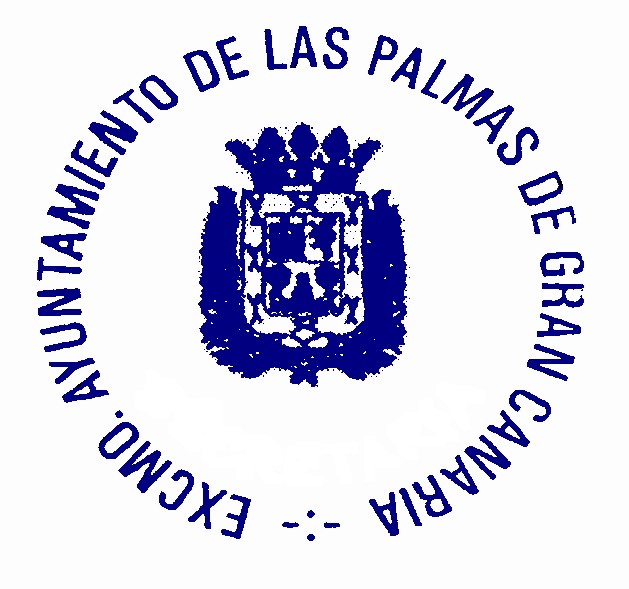 